Publicado en  el 06/04/2016 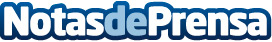 El Mar Menor recibirá la única regata puntuable para la clasificación de los Juegos ParalímpicosEl fin de semana del 15 al 17 de abril tendrá lugar la primera prueba del IV Circuito Iberdrola de Vela ParalímpicaDatos de contacto:Nota de prensa publicada en: https://www.notasdeprensa.es/el-mar-menor-recibira-la-unica-regata Categorias: Murcia Nautica Actualidad Empresarial http://www.notasdeprensa.es